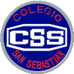 Colegio San SebastiánStgo.Centro Educación fisca y Salud                           Evaluación Formativa nº4FolkloreNombre: ___________________________________  Curso: 4ºMedioRealizar un video donde muestres un pie de cueca.Criterios a evaluar.Movimiento del pañueloPostura Ritmo y actitud Pasos y estructura.Evitar saltar Continuidad de los movimientos Mail: PiaMoya.css@gmail.com